２０２０年６月２０日（土）１０：３０～１６：３０癒しフェスタ＆パン祭り6月２０日は天赦日&一粒万倍日一年で数回のとっても良い開運日♪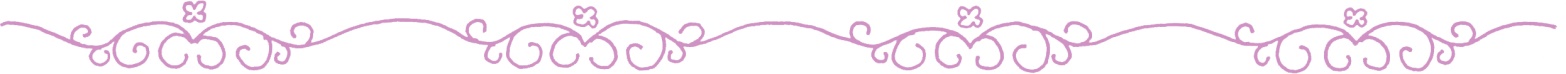 癒しフェスタ＆パン祭りでやりたいことの後押しをしていただき♪癒されに来てください（＾０＾）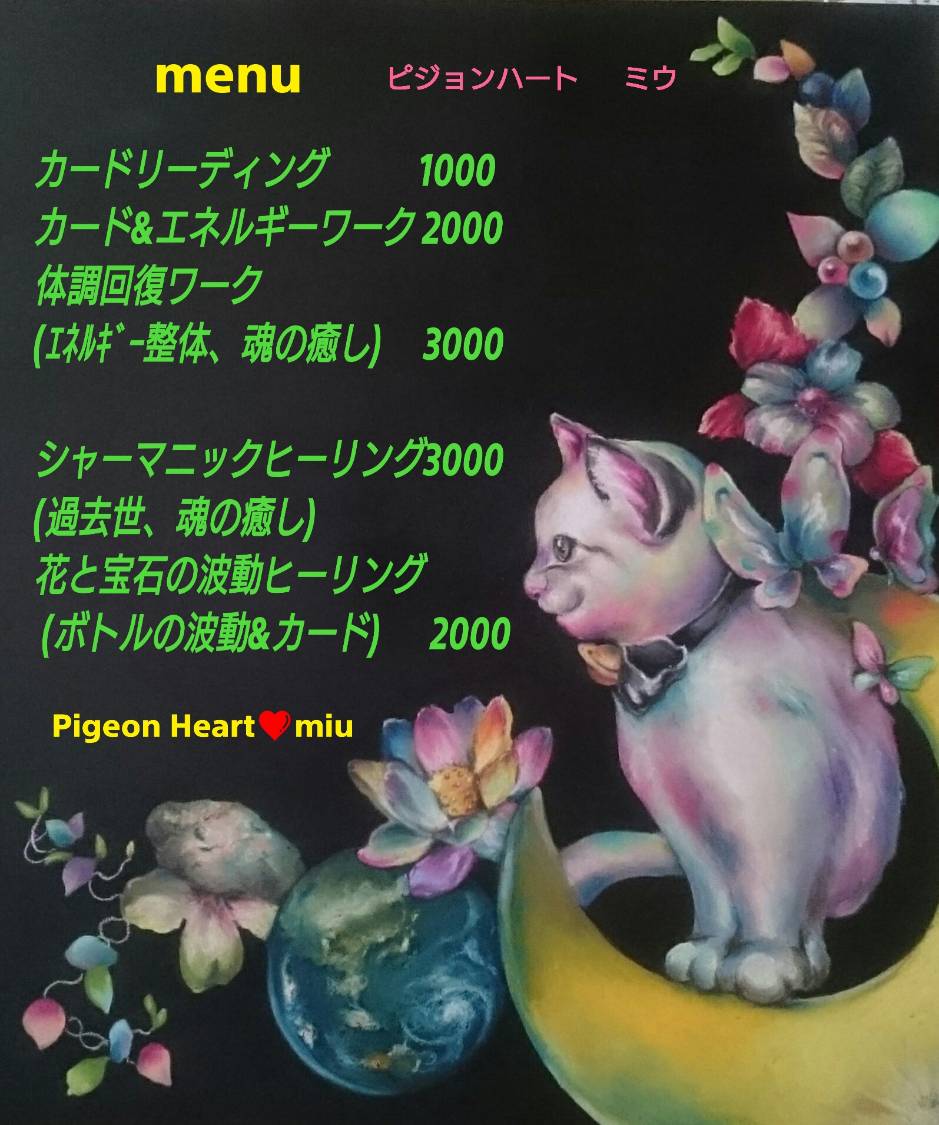 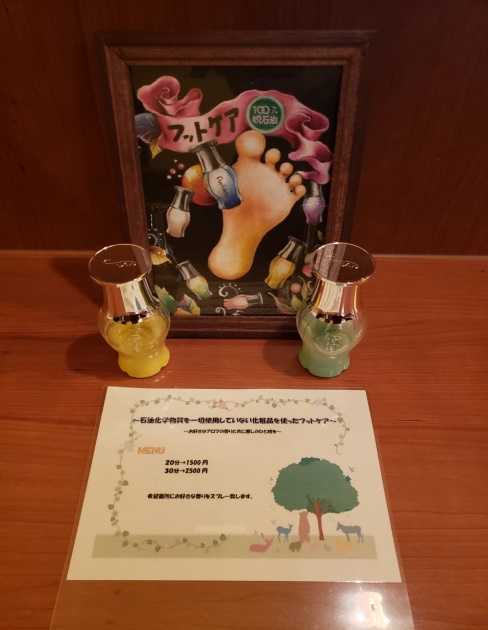 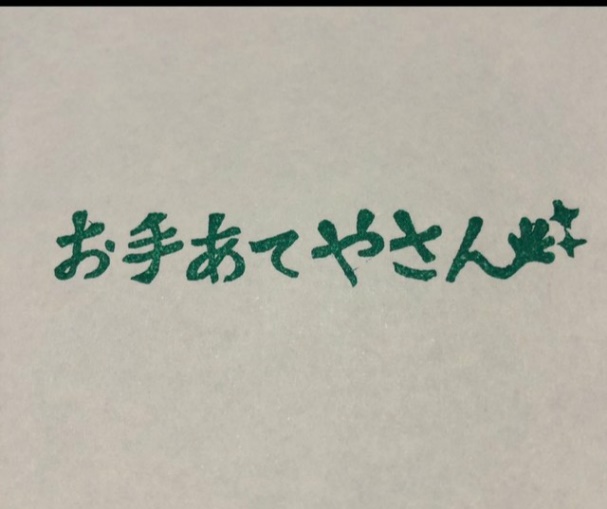 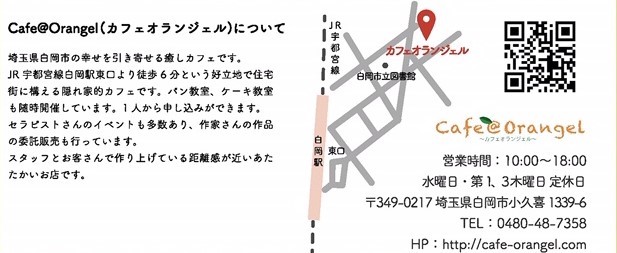 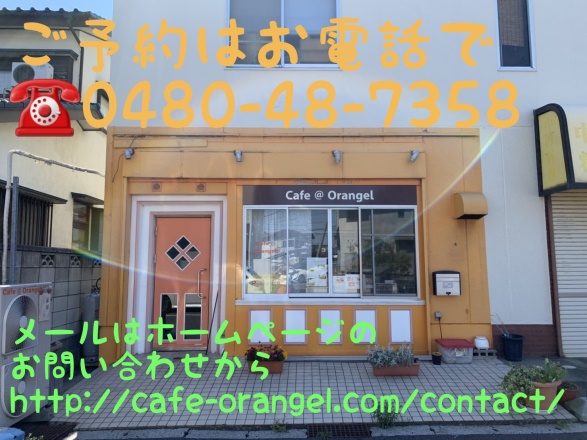 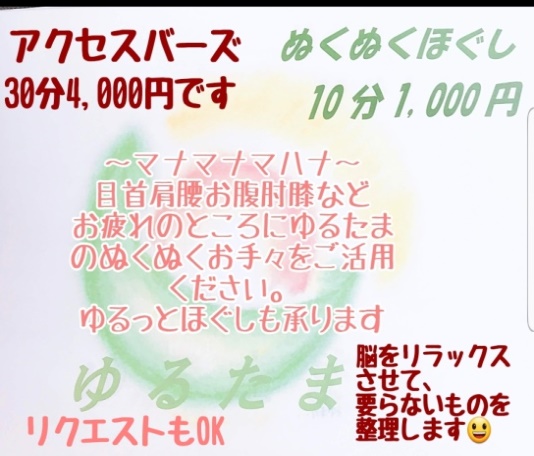 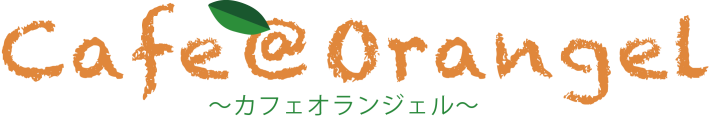 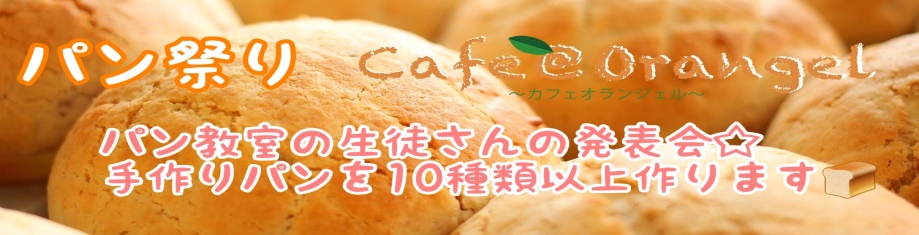 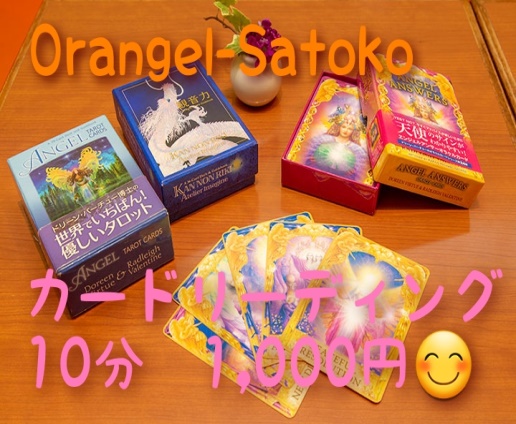 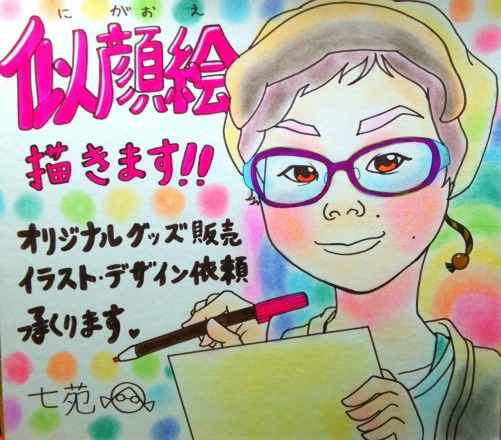 